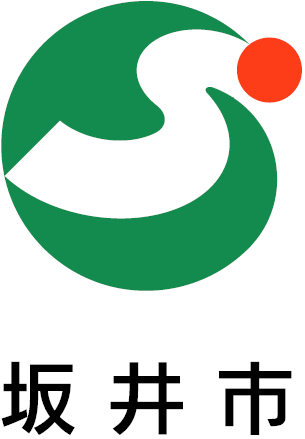 報道インフォメーション報道機関　各位坂井市総務課男女共同参画推進室　中学校３年生がオンラインで赤ちゃんとその保護者とつながり、出産や子育ての体験談を聞く交流会を実施します。平成２７年度から「赤ちゃん抱っこ体験学習」として中学生と親子の対面型ふれあい交流を実施しておりましたが、新型コロナウイルスの感染拡大により今年度は非接触型での交流として実施し、中学生は各中学校、親子は各地域の子育て支援センターに集まりオンラインでつながります。交流会を通して、命の大切さや思いやりの心、結婚や子育てに前向きな気持ちを育むことを目的としております。ぜひ当日、ご取材くださいますようお願いいたします。記日　時　　丸岡南中学校　９月28日（火）、29日（水）いずれも10時35分から　　　　　春江中学校　　10月15日（金）13時30分から　　　　　坂井中学校　　10月19日（火）、20日（水）いずれも13時30分から場　所　　（中学生）各学校　　　　　　（親　子）【丸岡南中との交流】丸岡子育て支援センター　　　　　　　　　 【春江中との交流】キッズハウスゆり　　　　　　　　　 【坂井中との交流】坂井子育て支援センター対　象　　中学3年生問合せ　　坂井市男女共同参画推進室　担当：梅原（0776-50-3018）